Звіт завідувачадошкільного навчального закладу(ясла – садок)  №38  «Золотий ключик» Черкаської міської ради з питань статутної діяльності за 2022-2023 навчальний рік                               Завідувач________ Світлана ГЛУЩЕНКОДаний звіт зроблений на підставі Наказу Міністерства освіти і науки України № 178 від 23 березня 2005 р. та «Положення про порядок звітування керівників дошкільних, загальноосвітніх та професійно-технічних навчальних закладів про свою діяльність перед педагогічним колективом та громадськістю».Завдання звітування:1. Забезпечити прозорість, відкритість і демократичність управління навчальним закладом.2. Стимулювати вплив громадськості на прийняття та виконання керівником відповідних рішень у сфері управління навчальним закладом.                       ІНФОРМАЦІЙНА   ДОВІДКА         ПРО ДОШКІЛЬНИЙ  НАВЧАЛЬНИЙ  ЗАКЛАДПовна назва :                 дошкільний навчальний заклад(ясла-садок)№ 38                                         «Золотий ключик» Черкаської міської радиЮридична адреса :       18001, м. Черкаси, вул. Благовісна,215, тел.37 93 40e-mail :dyt_sadok38@ukr.netЗбудований :                  заводом «Фотоприлад» в 1969 році. Переданий на баланс Соснівського райвиконкому згідно рішення Черкаської  міської ради №305 від 01.10.1992р.Засновник :                   Черкаська міська радаФорма власності :        комунальнаОсвітня модель :          стандартна, виконує замовлення державиФінансування :             державне з елементами асигнування, передбаченого                                        Законами України «Про освіту» «Про дошкільну                                        освіту», Положення про дошкільний навчальний                                         заклад.                Стиль управління:       адміністративнийМовний статус :            україномовний освітній закладРежим роботи :             з 8.00 до 18.00, дві групи відповідно  з 7.30 до 18.00; та з 8.00-18.30 (за бажанням  батьків),   п’ятиденний, з трьохразовим харчуваннямПроектна потужність :   103 дитиниКількість груп та дітей 5 груп –  89 дітей ; в тому числі :станом на 31.05.2022р.:   ясла – 2 групи – 24 дітей; сад – 3 групи – 65   дітей Загальна площа приміщень – 1086 кв.м.            Керівництво роботою дошкільного закладу здійснюється відповідно до Статуту та річного плану роботи.  Діє колективний договір  між адміністрацією дошкільного навчального закладу (ясла-садок) № 38 «Золотий ключик» Черкаської міської ради та первинною профспілковою організацією дошкільного навчального закладу (ясла-садок) № 38 «Золотий ключик» Черкаської міської ради на 2019-2023 роки,  який зареєстрований в департаменті соціальної політики ЧМР 21.08.2019 року під № 155-28-2/035. Дошкільний навчальний заклад функціонує згідно Санітарного регламенту, затвердженого наказом Міністерства охорони здоров’я України від 24.03.2016 року за № 234 та правил « Влаштування,обладнання, утримання дошкільних навчальних закладів та організації життєдіяльності дітей», затверджені наказом Міністерства охорони здоров’я України 01.08.2013 №678, наказу МОН України від 19.12.2017 року № 1633 « Примірний перелік ігрового та навчально-дидактичного обладнання для закладів дошкільної освіти». Прийом дітей до закладу дошкільної освіти у 2022/2023 навчальному році здійснювався відповідно до реєстрації заяв батьків, медичних довідок про стан здоров'я дитини. Дані про дітей та їхніх батьків зберігаються у електронній базі даних програми «Курс: Дошкілля». Ділова документація з питань прийому дітей та їх вибуття велася за встановленою формою відповідно до нормативних вимог Примірної інструкції з діловодства.У 2022 -2023 навчальному році загальна кількість дітей пільгового контингенту –  38 осіб  (станом на 31.05.2023) Серед них: дітей переміщених з тимчасово окупованої території – 15 осіб; дітей з багатодітних сімей – 4  особи; діти учасників АТО (ООС) -  18 осіб; діти із малозабезпечених сімей – 1 особа З батьками проведена роз’яснювальна робота щодо права користування пільгами. Забезпечено збір та надання  документів до централізованої бухгалтерії №1 департаменту освіти та гуманітарної політики Черкаської міської ради документів, що підтверджують  право на пільги. Протягом року  дошкільний заклад в середньому відвідувало 72 дитини, відсоток відвідування дітьми закладу до списку склав 44 %, ясельні групи – 38 %; садові групи – 46%. Порівняно з минулим роком відсоток відвідування відчутно  зменшився, війна вплинула на малий відсоток відвідування. Ще вагомими причинами пропусків є: неспроможність батьків оплачувати харчування дітей, перебування у відпустці по догляду за дитиною, яка вже відвідує ЗДО, навчання батьків, безробіття. Педагогічному колективу слід працювати над підвищенням відсотка відвідування дітей. З дітьми протягом 2022-2023 року працювало 13 педагогів та 15 працівників обслуговуючого персоналу. У дошкільному закладі створені умови, що відповідають педагогічним вимогам, сучасному рівню освіти й санітарних норм. Розвивальне середовище дошкільного закладу організовано з урахуванням інтересів дітей і відповідає їх віковим особливостям,  а також вимогам, щодо створення інклюзивного середовища в дошкільному закладі згідно Постанови КМУ від 10.04.2019 року № 530.  : - групові осередки, де раціонально розміщені сенсорні куточки, зони рухової активності, ігрові рухові модулі (ясельні групи), літературні осередки, центри театралізованої діяльності, центри розвиваючих ігор, куточки СХД. Цього навчального року значно покращилася матеріальна база дошкільного закладу. Завдяки батькам, благодійним організаціям (ЮНІСЕФ) групові осередки , спортивна зала наповнилися сучасними іграми, іграшками, спортивним інвентарем, іграшками для прогулянок, канцтоварами - музична зала ; - на території дошкільного закладу створено альпійську гірку, плодовий сад, город «Зелена аптека»; - кабінет практичного психолога.  З метою підвищення фахової майстерності в 2022 – 2023 навчальному році пройшли підвищення кваліфікації при КНЗ «Черкаський обласний інститут післядипломної освіти педагогічних працівників Черкаської обласної ради» завідувач Глущенко С.О., вихователь - методист Зімоздріна Н.В., музичний керівник Іванченко О.П.Атестація працівників проводилася згідно з перспективним планом та відповідно Типового положення про атестацію педагогічних працівників. За результатами атестації вихователям Кіхтенко Т.О., Джоболді О.М. присвоєно кваліфікаційну категорію «Спеціаліст другої категорії». Аналіз якісного складу педагогічних працівників дошкільного закладу показує, що поряд з досвідченими педагогами працюють педагоги - початківці. Це Монько О.М., Назаренко І.В. Всі вони мають високий рівень працездатності, що є головною умовою реалізації державної політики в галузі дошкільної освіти й упровадження інноваційних ідей розвитку закладу освіти.Педагогічний склад ДНЗ  (травень 2023 року).Методична робота в ДНЗ за 2022-2023 навчальний рік      Методичний супровід освітнього процесу в закладі здійснювала вихователь-методист Зімоздріна Н.В., основним завданням якої було постійне підвищення ефективності освітнього процесу та збереження, зміцнення психічного та духовного здоров’я всіх його учасників. Зміст освітнього процесу в ДНЗ визначався Базовим компонентом дошкільної освіти в Україні( нова редакція) та Освітньою програмою для дітей від 2 до 7 років «Дитина» , а також враховувалися  такі пріоритетні завдання:В освітньому процесі акцентувати увагу на підвищенні рівня культури українського мовлення дошкільників як основи формування національно - патріотичних почуттів та розширенні знань дітей про Україну, її історію, побут, культуру, традиції, характерні риси українського народу. Створювати умови для самовираження дитини через мовлення в різних видах дитячої діяльності, активної комунікації з дорослими та однолітками. Для забезпечення якості дошкільної освіти відповідно до суспільних викликів підвищувати рівень професійної майстерності педагогічних працівників в проведенні різних форм організації освітнього процесу (очної, дистанційної та змішаної ), проведенні онлайн-заходів, оволодінні формами та методами взаємодії між учасниками освітнього процесу відповідно до конкретної ситуації кожної дитини. Проводити цілеспрямовану освітню діяльність щодо формування в учасників освітнього процесу безпечної поведінки в довкіллі з урахуванням умов воєнного ( післявоєнного) стану. Використовуючи різні форми організації освітнього процесу навчати дошкільників обачності, навичок орієнтування та адекватної реакції на різноманітні чинники ризику для життя.Пріоритетні напрямки роботи ДНЗ:збереження фізичного психічного і соціального здоров'я дошкільників з урахуванням умов воєнного стану;створення розвивального життєвого простору, найсприятливішого для гармонійного і різнобічного розвитку дошкільнят;проведення освітньої діяльності на принципах взаємодії;розвиток професійної компетентності педагога щодо формування ціннісних орієнтацій особистості через впровадження різних інноваційних форм методичної взаємодії.Всі форми методичної роботи (педради, консультації, семінари, семінари-практикуми, колективні перегляди занять, , круглі столи, критерійний покер, геокешинг, педагогічне кафе) носили науково-методичний і пізнавальний характер, сприяли розвитку творчої активності педагогів, підвищенню рівня їх інноваційної компетентності. Розклад занять формувався і виконувався відповідно до вимог санітарно-епідеміологічного нагляду, затверджувався  керівником закладу  та погоджувався методистом. Робота педагогічних рад була проведена на науковій основі. Педагоги обмінювалися досвідом своєї роботи, активно обговорювали, інформували, аналізували, звітували про власні здобутки, ділились власним досвідом роботи на педагогічних радах, семінарах -  практикумах, майстер – класах, колективних переглядах.Педагогічні ради 2022-20231.Тема:  «Завдання педагогічного колективу на 2022/2023 навчальний рік».2. Тема: «Формування українського мовлення дошкільників, як основа національно-патріотичного виховання».3. Тема: «Дистанційний формат взаємодії суб'єктів освітньої діяльності».4.  Тема: «Результативність освітньої та оздоровчої роботи в ДНЗ за 2022-2023 навчальний рік».Семінари-практикуми: 1. Семінар-практикум з елементами тренінгу. Тема: «Соціально-громадянська компетентність дошкільників, як здатність до прояву соціальних почуттів. емоційно-ціннісного ставлення до суспільних подій і явищ». 2. Семінар – практикум Тема: «Дистанційні форми і методи освітньої діяльності в ДНЗ»Використовувалися такі форми методичної роботи з колективом:Педагогічне кафе. Тема: «Толерантність-основа сучасного світу»Круглий стіл «Добрий ранок починається з ранкового кола». «Планування роботи в ІІ половині дня».Педагогічний геокешинг  «У пошуках освітніх скарбів. Як зацікавити педагога в професійному зростанні.»Критерійний покер  «Права і обов'язки дошкільнят  –актуальність проблеми».  Майстер-класи1. «Проводимо заняття онлайн». 2. «Казка, як засіб мовленнєвого розвитку дитини.»3. « Оберіг для тих, хто береже нас».Колективні перегляди1. Заняття з здоров’язберігаючої та фізичної діяльності з елементами національно-патріотичного виховання для дітей 5-го - 6-го року життя. Групи №№2, 4.2. Заняття з художньої літератури. Формування моральних почуттів і суджень у дітей дошкільного віку засобами художніх творів. Групи №№2,4.3. Інтегроване заняття з використанням прийомів декоративного малювання. Групи №2,4,5.4. Заняття з логіко-математичного розвитку. Група № 5 (4-й р.ж.)5.  Інтегроване заняття з пріоритетом художньо-продуктивної діяльності для дітей 3-го року життя.6. Організована діяльність дітей в ІІ половині дня.7. Колективні перегляди прогулянок,  тематичних свят та розваг.Тематичні перевірки: 1.     «Стан національно- патріотичного виховання в ДНЗ». Вихователі Тимошніченко Н.Л.,гр. №2 (6 –й р.ж.);  Джоболда О.М., Роботько Н.О.,гр. №4 (6 –й р.ж.). Листопад 2022 р.2.  «Організація прогулянок в ДНЗ». Вихователі Шабаршова А.І., гр.№1 (3-й р.ж.);Скребньова В.Л.  гр.№3 (3-й р.ж.) ; Наталуха Н.М., Роботько Н.О. гр.№5 (4-й р.ж.);   Тимошніченко Н.Л., гр.№2 (6-й р.ж.);     Джоболда О.М., Кіхтенко Т.О., гр.№ 4 (5-й –6-й р.ж.).    Лютий  2023рокуКомплексна перевірка. 1. «Організація життя та діяльності дітей 6-го  року життя. Іванова Н.Л., гр.№2 (6-й р.ж.);     Джоболда О.М., Кіхтенко Т.О., гр.№ 4 (5-й –6-й р.ж.).    Лютий  2023 року.Створена збірка інтернет ресурсів педагогів ДНЗ 38 «Гурткова робота, дослідницька діяльність, заняття, свята, розваги».Створюючи атмосферу творчості в педагогічному колективі дошкільного закладу,  забезпечувалися сприятливі умови, за яких у кожному педагогові бачать особистість, поважають його вибір, спонукають аргументувати, пропонувати, аналізувати, надають можливість стати архітекторами власного професійного життя, робота методичної служби була направлена на  допомогу кожному педагогові знайти в собі сили і нереалізовані можливості для підвищення своєї професійної майстерності.РозвагиМузичні розваги:  День Знань в дитячому садку, музично-спортивні розваги до Дня міста  «Мандруємо рідним містом, щоб його пізнати» (на території закладу) групи № 2,4,5, « Хай живе козацька слава, хай живе козацький дух», Музичне свято «Пригоди в осінньому лісі», театралізоване дійство «Святий Миколай іде – свята веде», Новорічні свята ,  «Щедрий вечір в родинному колі»,  свято «Чарівна весняна квітка дарує щастя мамам і діткам» , випускні ранки.Спортивні свята та розвагиСпортивна розвага до Дня фізкультури та спорту та до Дня рятувальника «Спритні рятівники» , до Дня Українського козацтва (старші і середні групи),«Зимова олімпіада» ,  Шашковий турнір «Совенятко» (серед вихованців старших груп).Тематичні заходи :  Школа безпеки життєдіяльності дітей : «Формування активної позиції дитини щодо власної безпеки»;до Всесвітнього дня спонтанного прояву доброти. «Незвичайна мандрівка добрих дітей»;до дня народження Т.Г.Шевченко «І що б здавалося слова…»; «День гарного настрою»; до Дня матері « Матусині турботи»,«Будь завжди здорова та квітуча, моя Земля» - до Міжнародного Дня Землі, Заходи до Дня пам'яті та примирення«Вишиванка – оберег українців» до Дня Вишиванки. «Дефіле в вишиванках»Літературні конкурсиЛітературний конкурс «Поетична зима»,Музично – літертурний конкурс до  Міжнародного дня рідної мови.   Огляди-конкурси: Огляд – конкурс на кращу групу по підготовці до нового навчального року« Організація життєвого простору  дітей»Конкурс на краще оформлення різдвяних куточків у групах. Огляд конкурс груп, ігрових майданчиків, ігрового матеріалу до літнього оздоровчого періоду.Виставки, конкурси малюнків Виставка дитячих  книжок, виготовлених дітьми і батьками «І казка знову ожива» (через ремонтні роботи виставку провели онлайн).Виставка  на підвіконні  «Моє зимове місто» Виставка - конкурс «Великодній кошик». Спільні роботи вихователів, дітей, батьків.Виставка малюнків до «Тижня безпеки життєдіяльності» та «Тижня охорони праці» -  «Небезпека поряд», «Правила дорожнього руху» очима дітей». Природоохоронні акції «Годівничка для зимуючих птахів», акція по збору насіння квітів , «Збережи зелену ялинку» Екологічний проект – «Посади дерево миру», висадили фруктові дерева на території ДНЗ.Благодійна акція « Щаслива лапа», вихованці і співробітники ДНЗ передали БО «Друг» корми і предмети гігієни для тварин.День відкритих дверей «Садок – дружній простір до дитини» Провели заходи до :«Тижня безпеки дорожнього руху (вересень 2022 р., травень2023 р); «Тижня пожежної безпеки» (жовтень 2022 р.);«Тижня Права» (лютий 2023 р.); «Тижня безпеки життєдіяльності дітей», «Тиждень охорони праці» (квітень 2023р. ) «Тиждень безпеки дорожнього руху» (травень 2023р.)В дошкільному закладі створені всі умови для всебічного розвитку, виховання та навчання дітей дошкільного віку. У всіх вікових групах виділено місце для міні-спортивного куточка, де є різні матеріали для проведення ранкової гімнастики, гімнастики пробудження, фізкультурних занять.Заняття з фізкультури плануються та проводяться двічі на тиждень у приміщенні, тричі на вулиці (залежно від пори року та погодних умов тривалість та кількість занять змінюється). Заклад дошкільної освіти обладнаний відповідним спортивним інвентарем: лавами, м'ячами, обручами, торбинками з піском, гімнастичними палицями тощо.Педагоги закладу орієнтуються на створення оптимального рухового режиму, який відповідає біологічній потребі організму дитини і включає в себе виконання фізичних вправ, участь у рухливих іграх, тривалі прогулянки. Засоби фізичного виховання добираються з урахуванням пори року та погодних умов, раціонального використання обладнання та фізкультурного інвентарю на майданчиках. Рухливі ігри плануються та проводяться з урахуванням бажань та інтересів дітей.Важливу роль у зміцненні здоров'я малят та забезпеченні потреби у руховій активності в умовах ЗДО відіграють щоденні прогулянки на свіжому повітрі.Вихователі всіх вікових груп постійно дотримуються санітарно-гігієнічних вимог, систематично проводяться медико-профілактичні та оздоровчі заходи зі зниження захворюваності. В рамках медичного супроводу дошкільнят проводилося вимірювання антропометричних даних (вага, зріст) дітей та температурний скринінг вихованців та всіх працівників.В закладі проводиться систематична робота з дітьми всіх вікових груп. На кожен день тижня запланований певний вид трудової діяльності дітей, зміст і форма реалізації якого можуть коригуватися залежно від погодних умов та індивідуальних особливостей вихованців. Протягом тижня діти залучаються до всіх видів праці.Трудова діяльність дітей дошкільного віку охоплює самообслуговування, господарсько-побутову працю, працю в природі, художню.Самообслуговування охоплює елементарні дії з догляду за собою: самостійне одягання, роздягання, тримання свого одягу і взуття в чистоті, вмивання обличчя, миття рук, самостійне споживання їжі, прибирання за собою посуду, тримання в порядку іграшок. До цього виду праці діти всіх вікових груп обов'язково залучаються щодня відповідно до режимних моментів і життєвих потреб.До господарсько-побутової праці вихователі залучають дітей, починаючи з молодшого дошкільного віку. З великим задоволенням діти всіх вікових груп займаються працею в природі (догляд за кімнатними рослинами - підживлення, поливання).В організації трудового виховання дітей дошкільного віку важливе значення має єдність вимог дитячого садка і сім'ї.Аналізуючи освітню роботу кожної вікової групи слід відзначити сумлінне ставлення всіх педагогів до організації та проведення освітнього процесу. Спостерігаючи за роботою педагогів, можна зробити висновок, що вихователі створили в групах для дітей атмосферу творчості. Педагоги намагаються враховувати індивідуальні інтереси та переваги кожного вихованця, використовують довірчі форми спілкування з дітьми. У різних видах діяльності педагоги стимулюють прояви творчої уяви, дотепності, фантазії, працюють над створенням атмосфери, що сприяє виникненню нових ідей та думок у дітей.
Вихователі використовують на заняттях, в різних видах діяльності з дітьми різноманітні педагогічні прийоми урізноманітнення завдань творчого характеру, розвивають у  дошкільників елементи критичного мислення, збирати додаткову інформацію (про події, людей, оточуюче середовище), знаходити в ній головне і другорядне, перевіряти її достовірність, точність, надійність. У роботі з дітьми вихователі широко використовують творчі завдання з конструювання,  сюжетно-рольові ігри, хвилинки фантазії, проведення незвичайних дослідів, дидактичних ігор, вікторин, конкурсів тощо. Заслуговує на увагу  гурткова робота вихователів, багато планів на наступний навчальний рік по вдосконаленню та активному залученню до гурткової роботи дошкільнят та їх батьків. Інноваційні технології в ДНЗВійна внесла  свої корективи в наше життя. Величезна увага приділяється безпеці перебування дітей в ДНЗ, комфортним умовам, психологічному стану всіх учасників освітнього процесу. У зв’язку з війною в країні дошкільні заклади відкривали  поступово, після виконання всіх вимог  щодо безпечного перебування дітей в дошкільному закладі.  Ми розпочали свою роботу   03 серпня 2022 року.                                           Робота з батькамиОдним із напрямків   роботи в закладі є взаємодія дошкільного закладу з громадськістю та батьками. Протягом навчального року адміністрація дошкільного закладу  та педагоги  підтримували зв'язок з  дітьми,  батьками, які перебували влітку вдома чи за межами України. Соціальна активність закладу реалізовувалась через оприлюднення інформації про роботу  закладу на сайті ДНЗ, сторінці у ФБ, спілкування з батьками через вайбер групи. Працівники дошкільного закладу, батьки та діти постійно підтримували наших захисників,  ВПО. Дорослі надавали фінансову допомогу, передавали солодощі, предмети гігієни, одяг, малята малювали малюнки, які передавали військовим. В дошкільному закладі проводилася цілеспрямована робота по вдосконаленню взаємодії з батьками через соціальні мережі, де розглядались актуальні питання виховання і навчання дітей. Системно проводили роз’яснювальну роботу серед батьків щодо необхідності контролю за реальним станом здоров’я дітей та інформування про нього медичну сестру. Розробили заходи щодо здійснення ефективної  інформаційно-роз’яснювальної роботи серед батьків з питань формування здорового способу життя та раціонального харчування,вчасних профілактичних щеплень, профілактики різних захворювань, значення для здоров’я  дітей оптимального режиму дня. Підтримували зв'язок і надавали інформаційну, психологічну допомогу вихованцям та їхнім батькам під час війни. Проведено бесіди з батьками щодо захисту прав дітей від будь-яких форм насильства з метою недопущення випадків жорстокого поводження з дітьми в сім'ях, а також відстеження подібних випадків з іншими дітьми. Разом з тим ми отримали зворотній зв'язок від батьків та їх активну участь у  роботі щодо покращення матеріальної бази дошкільного закладу. Батьки груп допомагали в благоустрою дитячих майданчиків, групових кімнат. Під час запровадження воєнного стану   вихователі продовжували удосконалювати свою нову форму роботи – дистанційну. Проводилася робота адміністрації з педпрацівниками, вихователями з дітьми і батьками  через Viber групи, Facebook, електронну пошту, веб-сайт ДНЗ, ZOOM. Показником результативної та успішної взаємодії батьків і педагогів можна вважати наявність у дошкільному закладі доброзичливої атмосфери, довірчих стосунків між педагогами та батьками, зорієнтованість батьків на виховання та розвиток дітей, їх зацікавленість змістом освітнього процесу.           Реагування керівника на зауваження та пропозиції , викладені батьківським активом, Радою, батьками, представниками громадських організацій. Протягом 2022-2023 навчального року адміністрація  дошкільного навчального закладу вживала заходи щодо виконання вимог Закону України «Про звернення громадян» та Указу Президента України від 07.02.2008 року № 109/2008 «Про першочергові заходи щодо забезпечення реалізації та гарантування конституційного права на звернення до органів державної влади та органів місцевого самоврядування».  В наявності нормативна база з даного питання, ведеться необхідна документація. Кількість усних звернень склала біля 20. На особистому прийомі завідувачем було прийнято більше 45 осіб. Порушені питання розглянуті, надані відповіді. За характером основних питань, що порушували громадяни на особистих прийомах, чільне місце займали питання улаштування дитини в заклад дошкільної освіти – 20 звернень, відрахування дитини із закладу дошкільної освіти – 6 звернень, про пільгове харчування дитини – 20 звернень, з питань оплати за харчування дитини - 7 звернень, надання довідки про відвідування дітьми закладу дошкільної освіти – 4 звернень, надання довідки про роботу у закладі – 2 звернення, скарги – 1 звернень. На всі письмові звернення у визначені законом терміни надана відповідь. Безпека життєдіяльності учасників навчально-виховного процесу            Відповідно до Закону України «Про охорону праці», «Положення про організацію роботи з охорони праці в закладах освіти» адміністрація спільно з профспілковим комітетом працюють над впровадженням державної політики в галузі охорони праці. Весь освітній процес здійснюється відповідно до Інструкції з охорони життя і здоров’я дітей дошкільного віку. У  дошкільному закладі в наявності вся нормативна база з питань охорони праці та пожежної безпеки. Необхідна ділова документація ведеться відповідно до вимог «Положення про навчання та інструктаж з охорони праці», все обладнання справне, знаходиться в задовільному стані. Приміщення закладу забезпечене вогнегасниками. Протягом року завідувачем Глущенко С.О., вихователем – методистом Зімоздріною Н.В., завгоспом Терентьєвою І.А. своєчасно проводяться інструктажі з питань протипожежної безпеки та цивільного захисту для працівників закладу, в приміщеннях визначені відповідальні за виконання вимог охорони праці, техніки безпеки та протипожежної безпеки, у наявності необхідні таблички. У приміщенні закладу обладнано стенди для ознайомлення дітей з правилами протипожежної безпеки та з ЦЗ для ознайомлення з правилами поведінки у надзвичайних ситуаціях. Організовуються тематичні виставки інформаційних матеріалів, вихователями проводяться консультації з батьками з безпеки життєдіяльності; доповнюються пам’ятками з безпеки життєдіяльності інформаційні куточки, проводяться тренувальні заняття з дітьми дошкільних груп та співробітниками по евакуації в разі виникнення надзвичайної ситуації. Забезпечено якісне дотримання санітарно-гігієнічних вимог в приміщеннях закладу, їх виконання контролює медична служба закладу та міста, про що складаються акти. В методичному кабінеті підібраний матеріал для роботи з дітьми, батьками, педагогами. Питання охорони життя та здоров’я дітей та запобігання усім видам дитячого травматизму систематично заслуховуються на педагогічних заходах, нарадах колективу, групових та загальних батьківських зборах, проводиться індивідуальний інструктаж батьків, бесіди, консультації. Протягом 2022-2023 навчального року не зафіксовано випадків дитячого травмування під час освітнього процесу. Але є випадки мікротравм. Кожен такий випадок обліковується сестрою медичною старшою Олійник О.В. у спеціальному журналі, аналізується, щоб попередити подальші випадки травмувань. В рамках різних видів контролю адміністрацією закладу проводилося вивчення стану роботи з охорони життя і здоров’я дітей та запобігання усіх видів дитячого травматизму. Це питання розглядалося на нараді при завідувачу. Реалізація планів роботи з ЦЗ та охорони життя і здоров’я дітей від надзвичайних ситуацій була досягнута завдяки плануванню навчальних занять учасників освітнього процесу, колективних переглядів з даного напрямку, добірки опорного матеріалу з питань безпеки життєдіяльності дошкільників у надзвичайних ситуаціях. Протягом року провели: місячник безпеки дорожнього руху «Увага! Діти на дорозі» (жовтень 2022р., травень 2023 року),  Тиждень знань з безпеки життєдіяльності (квітень 2023 року) під час яких проведено практичний тренінг з евакуації дітей на випадок пожежі, « Тиждень  охорони праці»( квітень 2023 року), Тиждень знань з пожежної безпеки (жовтень 2022 року, травень 2023 року), тиждень за «Здоровий спосіб життя» (листопад 2022 року). Важливе місце в організації роботи з охорони праці займає протипожежна безпека у дошкільному навчальному закладі. В наявності 11 вогнегасників, які щорічно повіряються, про що є відповідні акти. Разом з тим в дошкільному закладі відсутня система  пожежної  сигналізації, та аварійний вихід гр. 5 з II поверху будівлі дошкільного закладу.  Про ці проблеми неодноразово повідомлялося   керівництву департаменту освіти та гуманітарної політики ЧМР ( службові листи).                            Фінансово-господарська діяльність ДНЗ.Фінансово-господарська діяльність дошкільного закладу  здійснюється згідно кошторису на рік. Всі кошти спрямовуються на забезпечення життєдіяльності дитячого закладу (тобто, на комунальні платежі), заробітну плату працівників, харчування дітей та на створення комфортних умов для перебування дітей в садочку. Батьківські активи груп питання щодо залучення благодійних батьківських коштів та напрямки їх витрачання обговорювали та ухвалювали у групових чатах мережі viber та на батьківських зборах.  За допомогою представників батьківського активу забезпечено проведення комплексу заходів, спрямованих на збереження та зміцнення матеріально-технічної бази закладу. Все, що придбано і подаровано батьками ставиться на облік. Щороку проводиться інвентаризація матеріальних цінностей. Хочу подякувати всім батькам за глибину розуміння наших нагальних питань та бажання допомагати в постійному поповненні матеріальної бази закладу, що допомагає створювати затишок та комфортні умови перебування малюків.  Протягом 2022-2023 року отримано благодійну допомогу в натуральній формі у вигляді: Господарчі товари - 3600.00; меблі різні – 7000.00;  іграшки – 16618.00; спортивний інвентар - 3338.00; господарчі товари - 2140.00; посуд - 1400.00Згідно плану асигнувань із загального фонду бюджету на 2023 рік  виділено –6366985,00 грн. з них:Оплата праці працівників - 4371220,00 грн.Продукти харчування - 744458,00 грн.Проводились ремонтні роботи  за рахунок виділення додаткових коштів  з  спеціального фонду  системи водопостачання та водовідведення  дошкільного закладу із заміною труб та встановленням нових мийок на харчоблоці. Проведено  обстеження електромережі внутрішнього електропостачання на харчоблоці, складено  Акт, де наголошено , що для  забезпечення належної  безпечної та надійної експлуатації  електрообладнання на харчоблоці  (зокрема Пароконвектомата) необхідно зробити аварійний  поточний ремонт внутрішньої електромережі   харчоблоку , а також забезпечити  відповідно встановлення Генератора. Ремонтні роботи планується провести влітку 2023 року.Опалювальний період 2022 - 2023 року у нашому закладі відбувся  без перебоїв. У всіх приміщеннях  дошкільного закладу дотримувався належний температурний режим.Протягом 2023 року здійснено благоустрій   підпорядкованої дошкільному закладу території, проводились роботи з укладання тротуарної плитки на центральному вході  дошкільного закладу, проведено генеральне прибирання  всіх групових кімнат та службових приміщень, проводяться роботи по облаштуванню укриття, як засобу колективного, цивільного захисту з метою забезпечення захисту дітей та працівників дошкільного закладу від небезпечних чинників надзвичайних ситуацій. За потребою здійснюється викос трави, обрізка кущів, сушнику, прибрані з території  аварійні дерева. Завдяки  самовідданій праці працівників дошкільного закладу та фінансовому забезпеченню щорічно зміцнюється матеріально-технічна база дошкільного закладу. Подальше вдосконалення матеріально - технічного  забезпечення дошкільного закладу сучасним спортивним та навчальним обладнанням,  інформаційно - технічними засобами ( проектором, принтером, ноутбуком) дає можливість якісно організувати освітню діяльність, проводити культурні, спортивно - оздоровчі заходи. Територія дошкільного закладу має естетичний вигляд, достатньо озеленена, є декоративні кущі, дерева лісу: ялини, клени,  крім дорослих плодових дерев висаджено ще 9  саджанців плодових дерев.За 2023 рік в  дошкільному закладі проведені були роботи та оплачено послуги: ( за рахунок кошторисних призначень)- облаштування території дошкільного закладу;- проведено лабораторне дослідження питної води, піску, освітлення, мікроклімату;- перевірено опори заземлення;- проведено розпломбування та опломбування електричних лічильників та  водолічильників; - проведено заправку вогнегасників;- проведено обрізку дерев;- проведено дезінфекційні заходи( дератизація);- оплачено навчальні заняття з цивільного захисту та пожежної безпеки;- оплачено навчання з теплового господарства;- курси перепідготовки медичної сестри старшої;- курси перепідготовки педагогічних працівників;Придбано:Миючі та дезінфікуючі засоби;Комплекти дитячої постільної білизни Дитячі рушники;Інвентар для кухні(мийки)ПароконвектоматЗавдяки Фонду Міжнародної солідарності придбано Генератор.Але поряд з позитивним слід врахувати певні недоліки, які були виявлені, а саме:паркан садочка потребує заміни ;ігрові та спортивний майданчик  недостатньо укомплектовані дитячим обладнанням;необхідно побудувати ще 3 павільйона на ігрових майданчиках ;харчоблок та пральня потребують   капітального ремонту ;капітальний ремонт кімнат гігієни групових осередків 1,2        Адміністративно-господарська діяльність здійснювалася адміністрацією у всіх сферах життєдіяльності: вчасно видавалися накази та розпорядження, систематично контролювалося їх виконання; постійно відстежувалося виконання завдань річного плану; систематично здійснювався контроль за організацією харчування дітей, методичною роботою, проведенням освітньої, дистанційної, оздоровчо-профілактичної діяльності, дотриманням режимних моментів, рівнем компетентностей дітей з різних сфер життєдіяльності. Результати контролю заслуховувалися та обговорювалися на виробничих нарадах, засіданнях педагогічних рад, нарадах при завідувачу. З метою забезпечення стабільної роботи закладу за сезонами були розроблені спеціальні заходи, а контроль за їх виконанням здійснювався адміністрацією та відповідними комісіями профспілкового комітету, про що свідчать наявність актів перевірок, накази. Як недолік в адміністративно-господарській діяльності вважаємо недостатню співпрацю з фінансовими структурами міста, меценатами, які б могли надавати разову та періодичну матеріальну допомогу нашому закладу.                                              Організація харчування Харчування дітей дошкільного закладу  здійснюється  згідно Інструкції з організації харчування дітей у дошкільних навчальних закладах, затвердженої наказом МОН та МОЗ України від 17.04.2006 р. № 298/227, постанови Кабінету Міністрів України від 24.03.2021р № 305 «Про затвердження норм  та Порядку організації  харчування у закладах освіти » та іншими нормативними документами.      Кабмін ухвалив нові норми та порядок організації харчування у закладах освіти та дитячих закладах оздоровлення та відпочинку.  Відповідну постанову з одноденним доопрацюванням ухвалили на засіданні уряду 24 березня 2021року. Розробником нового харчування для дошкільників став відомий в України кухар Євген Клопотенко. Вперше на законодавчому рівні було, такими як цукровий діабет, непереносимість глютену, лактози тощо. Крім того забороняється  закуповувати , та пропонувати дітям технологічно оброблені м’ясні та рибні страви ( ковбаси, сосиски, напівфабрикати), пропонується обмежувати добову кількість солі, цукру, борошняних та кондитерських виробів та жирів. Зараз у меню дошкільнятам пропонують фішболи, печеню по домашньому, шпундру, верещаку, чилі кон карне, моркв’яний салат, булгур, йогурт із бананом тощо. Загалом у новому меню за реформою харчування з’явилося врегульовано харчування дітей із особливими дієтичними потребами 160 різноманітних страв, які мають забезпечити малят збалансованим та корисним харчуванням. У дошкільному закладі встановлено доцільний режим харчування, наявні меню-вивіски на харчоблоці і в групах, графік видачі їжі, добові проби, призначені відповідальні особи за організацію харчування.  Для покращення організації  харчування в дошкільному закладі року створена  робоча група  НАССР , яка здійснює контроль за безпечністю харчових продуктів та  виявляє потенційні небезпеки; забезпечує контроль за небезпечними факторами, які є визначальними для безпечності харчових продуктів на всіх етапах харчового ланцюга в  ДНЗ.Постачання продуктів харчування та продовольчої сировини у заклади дошкільної освіти забезпечують ТОВ «ЮЕЙТРАНСПОРТ», ПАТ «Юрія», ТОВ «Ходак», ТОВ «Альянс-Агрі». Продукти харчування надходять до закладу у централізованому порядку, сертифіковані та мають посвідчення якості. Як правило, завозяться на паспортизованому автотранспорті. Щоп’ятниці подається заявка на продукти харчування на наступний тиждень. В разі збільшення кількості дітей у закладі завжди проводиться коригування заявки. Перевірка журналів бракеражу сирих продуктів засвідчує про доставку якісних продуктів харчування. Вся облікова документація з організації харчування ведеться згідно з вимогами чинного законодавства. Є картотека страв. Відповідно до п.1.22 Інструкції з організації харчування дітей у дошкільних навчальних закладах видача готових страв дозволяється лише після зняття проби медичним працівником. Зняття проби готової продукції проводиться щоденно під особисті підписи медичної  сестри. У дошкільному закладі ведеться планомірна робота щодо формування навичок культури харчування дошкільнят.  Вихователі привчають дітей мити руки безпосередньо перед прийомом їжі та після її закінчення, сідати за стіл охайними, з чистими руками, сидіти за столом правильно, користуватися столовими приборами (згідно з вимогами  навчальної  програми). Харчування дітей у закладі здійснюється відповідно до примірного чотирітижневого меню, яке складено на зимовий, весняний, літній та осінній періоди року, проводиться аналіз вартості харчування однієї дитини в день та виконання норм харчування. Кожні десять днів місяця проводиться аналіз виконання натуральних та грошових норм харчування, та їх подальша корекція. На початок начального року видано необхідні накази, в яких визначені обов’язки з організації харчування для всіх категорій працівників, вказано загальні вимоги до організації харчування. Проаналізувавши роботу  дошкільного навчального закладу щодо організації харчування дітей можна зробити висновок, що рівень організації роботи за 12 місяців 2022 початок 2023  року в основному відповідає нормативним вимогам. Необхідно і врахувати той факт, що ціни на продукти харчування постійно зростають. Тому відповідно рішенню виконавчого комітету Черкаської міської ради від 04.11.2022 року № 979 « Про встановлення вартості харчування дітей у закладах дошкільної освіти м. Черкаси та розміру батьківської плати на 2023 рік»  з 01 січня 2023 року змінено  вартість   харчування дітей:На одну дитину вдень:для дітей садових груп - 94,70 грн. з них за рахунок бюджету(40%) та 60% за рахунок батьківської плати;для дітей ясельних груп – 70,53 грн. з них за рахунок бюджету( 40%) та 60% за рахунок батьківської плати; Виконання норм харчування у порівнянні з 2021 роком становить: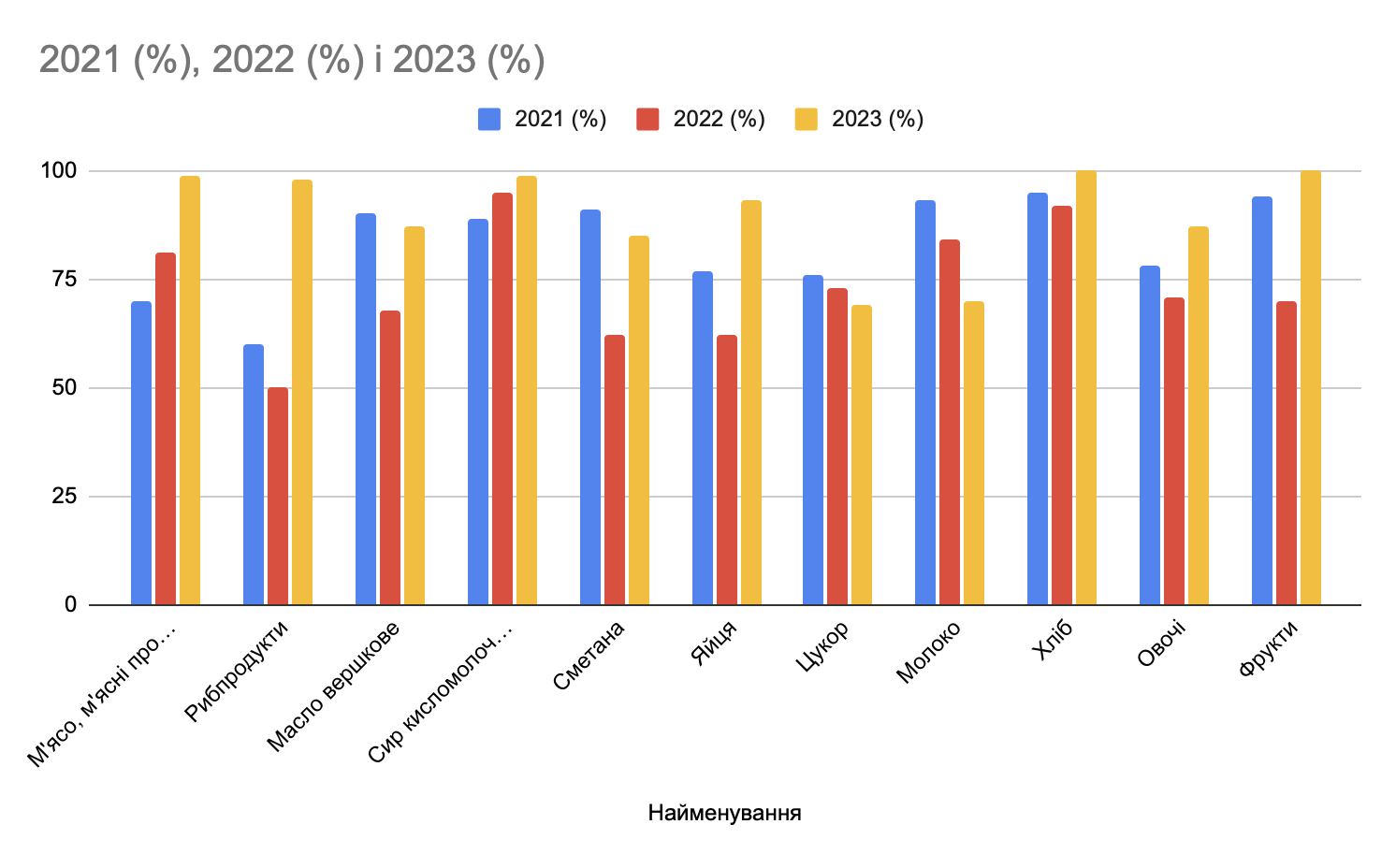  Важливою складовою системи забезпечення якості та безпечності харчування дітей є стан харчоблоку. Матеріально-технічний стан харчоблоку закладу задовільний. Технологічне та холодильне обладнання в робочому стані. Системи водопостачання та каналізації функціонують. Проте технологічне обладнання та меблі з вичерпаним ресурсом експлуатації. Не працює вентиляційна система, терміни експлуатації якої уже закінчився. Всі працівники харчоблоків мають відповідну освіту, стаж роботи, пройшли медогляд, щоденно засвідчують стан свого здоров’я. Серед працівників харчоблоку проведено навчання щодо дотримання правил безпечної експлуатації технологічного обладнання та санітарно-гігієнічних норм виробничого процесу. У дошкільному закладі забезпечено щоденне виконання протиепідемічних заходів щодо запобігання спалахів гострих кишкових інфекцій і харчових отруєнь. На харчоблоці дотримувались графіків генерального і поточного прибирання.                        Стан здоров’я та фізичний розвиток дітейНа достатньому рівні ведеться медичне обслуговування, яке здійснюють сестра медична старша – Олійник Олена Володимирівна. У своїй роботі медична служба керується: Законом України «Про дошкільну освіту» (ст.34 «Медичне обслуговування у дошкільному навчальному закладі»), Законом України «Про захист населення від інфекційних хвороб», Законом України «Основи законодавства України про охорону здоров’я», Наказом МОЗ та МОН України «Про удосконалення організації медичного обслуговування дітей в дошкільному навчальному закладі», інструктивно-методичними рекомендаціями щодо організації фізкультурно-оздоровочої роботи в дошкільному навчальному закладі, положенням «Про медичний кабінет дошкільного навчального закладу». Головним завданням є дотримання санітарно-гігієнічного режиму в приміщенні і на території, проведення оздоровчо - профілактичної роботи кожного дня та організації харчування. Хочеться звернути увагу на те, що вихователі працюють у тісному контакті із медичним персоналом закладу по оздоровчо-профілактичній роботі, проведено ряд переглядів різних форм роботи з фізвиховання, а саме: ранкова гімнастика, гімнастика пробудження, коригуюча гімнастика, організація фізичних занять на свіжому повітрі. Медична сестра здійснювали медичний контроль за перебігом періоду адаптації дітей ясельного віку.Постійно проводиться моніторинг захворюваності дітей ЗДО. Під особливим контролем температурний режим  та стан мікроклімату приміщень. Аналіз захворювання проводиться на основі даних річного статистичного звіту, який складається на основі медичної документації, яка ведеться щоденно. Систематично, в плановому порядку, та за епідеміологічними показниками санітарний стан ЗДО контролюється  Держпродспоживслужбою Черкаської області, із записами в санітарному журналі дошкільного закладу. Дані про результати медичного обслуговування дітей в ЗДО фіксуються і зберігаються у порядку, встановленому МОЗ України. Під контролем адміністрації залишається і медичне обслуговування педагогічних працівників і обслуговуючого персоналу. Двічі на рік працівники проходять поглиблений медичний, проведено обстеження в баклабораторії. Дошкільний навчальний заклад має медичний кабінет, ізолятор. Аналіз захворюваність дітей за 2022-2023н.р. в  дошкільному  навчальному закладі  показав такі результати: Випадків захворюваності у дітей ясельного віку – 67 (ГРВІ - 65; отит- 2),   у дітей садового віку – 83 (ГРВІ – 80; кон’юктивіт - 2 , отит – 1).  У результаті аналізу кількісного складу диспансерних дітей, визначені найбільш важливі фактори, що впливають на здоров’я дітей у продовж навчального року (  були  використані в роботі з дітьми нетрадиційні форми і методи оздоровлення (дихальної, зорової гімнастики, різних видів масажу; використання здоров’язбережувальних технологій, які сприяють збереженню психічного здоров’я дітей (ароматерапія, сендплей,кольоротерапія, ) та соціального здоров’я (казко терапія). Для зниження захворюваності колективом ведеться кропітка робота, зокрема: - організація роз’яснювальної роботи з дітьми та батьками з профілактики захворювань; - систематичне щеплення дітей; - дотримання вимог санітарії; - здійснення загартування вихованців; - організація фізичного виховання; - чітке дотримання режиму; - взаємодія медперсоналу дошкільного закладу з дитячою поліклінікою. План роботи медичної служби на 2022-2023н.р. укладений відповідно до річного плану роботи ДНЗ №38 , виконаний частково у зв’язку із введенням в Україні воєнного стану 24.02.20222 року.  ОСНОВНІ  НАПРЯМКИ  ПОДАЛЬШОГО  РОЗВИТКУ ДНЗ1. Забезпечення індивідуальної зони творчого розвитку кожної дитини, кожного працівника, спираючись на їхні якості та здібності, індивідуальну траєкторію розвитку.2. Створення умов для здорового способу життя, фізичного і психоемоційного розвитку дітей, забезпечення атмосфери довіри і взаємоповаги усіх учасників освітнього процесу. 3.Забезпечення соціальної адаптації дітей та готовність продовжувати освіту в щколі.4.Виховувати у дітей любов до України, повагу до національних цінностей українського народу, шанобливе ставлення до родини, свідоме ставлення до себе, оточення та довкілля.5. Раціональне використання освітніх інновацій, ідей передового досвіду та впровадження  власних педагогічних технологій, що сприятимуть підвищенню якості освітнього процесу;6.Оптимізація роботи з батьками та громадськістю.ПІДСУМКИ	 Проаналізувавши всю роботу дошкільного закладу, враховуючи недоліки в роботі, колектив дошкільного закладу буде керуватися в 2023/2024 навчальному році  Листом МОН  від 17.05.2023 року « Про  підготовку закладів освіти до нового навчального року та проходження осінньо-зимового періоду 2023-2024 року» державними нормативними документами, що регламентують роботу закладів дошкільної освіти, Базовим компонентом дошкільної освіти, чинними комплексними програмами рекомендованими МОН.Рівень роботи педагогічного колективу по виконанню роботи за 2022-2023 навчальний рік можна відзначити, як достатній. Поставлені задачі виконані частково у зв’язку з введенням 24.02.2022 р. воєнного стану в Україні. Підводячи підсумки роботи за рік, я хочу подякувати колективу нашого закладу, батькам за спільну роботу, розуміння і підтримку, конструктивну критику і можливість реалізації наших ідей. Я сподіваюсь,що Ви об’єктивно оцінити мою діяльність та діяльність всього  нашого колективу.Дякую всім Вам за увагу, підтримку і розуміння!!!!ПІППосадаНапрямок роботиДжоболда О.М.вихователь ЛЕГО - конструювання , як компонент STREAM - освітиКіхтенко Т.О.виховательЕкспериментально – дослідницька діяльність як засіб пізнавальної активності дошкільників.Коренюк Н.Ю.виховательМнемотехніка як метод ефективного засвоєння інформації в роботі з дітьми дошкільного вікуНаталуха Н.М.виховательФормування екологічної культури дошкільника засобами пошуково-дослідницької діяльностіРоботько Н.О.виховательФормування екологічної культури дошкільника засобами пошуково-дослідницької діяльностіСкребньова В.Л.виховательСендплей як метод індивідуалізації та самоактуалізації дошкільникаШабаршова А.І.виховательЗасвоєння сенсорних еталонів, як і формування уявлень про властивості предметівІванова  Н.Л.виховательАрт-терапія  і здорв’язбережувальні технології у роботі з дошкільникамиСірченко Л.І.виховательФізично-оздоровча робота в ДНЗ з упровадженням новітніх технологій. Хатка- Йога для дошкільниківІванченко О.П.Музичний керівникФормування особистісної культури дошкільників засобами музично-ритмічної діяльностіНайменування2021 (%)2022 (%)2023 (%)М'ясо, м'ясні продукти708199Рибпродукти605098Масло вершкове906887Сир кисломолочний899599Сметана916285Яйця776293Цукор767369Молоко938470Хліб9592100Овочі787187Фрукти9470100